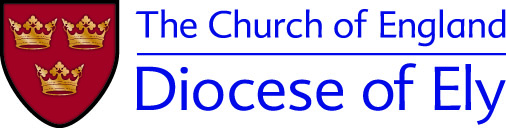 ID checker nameTitleForenamesMiddle nameSurnameMaiden name if applicableDate of birthParish & Diocese applicant applying to work in       Position Applied forWork Force and Level of Check Required□ Child        □Enhanced            □ Enhanced R/A□ Adult       □Enhanced            □ Enhanced R/A□ BasicNew post holder or existing post holder being re-checked□ New                                                                                □ ExistingVolunteer or paid position□    Volunteer                                                 □    PaidPassportNumberNationality                                                        Country of IssueIssue date                                               Expiry DateDriving Licence Number Issue dateNational Insurance numberBirth CertificateNamesDates                                                             LocationMarriage CertificateMaiden nameDate LocationOther previous namesDate of changeEvidence seenCurrent AddressAddress Verification documents seenDatedPrevious address (if required) and evidenceAddress Verification documents seenDatedHave you or do you live(d), work(ed), or volunteered outside of the UK?   □ No□ YesCountries………………………………………………………………………………………………Dates from and to…………………………………………………………………………………Purpose of tripCountries………………………………………………………………………………………………Dates from and to…………………………………………………………………………………Purpose of tripDeclaration by Registered ID Checker I declare that I have established the true identity of the applicant, by examining a range of documents as set out in the DBS guidance and verified the information provided by the applicant in sections a and b.SignedDeclaration by Registered ID Checker I declare that I have established the true identity of the applicant, by examining a range of documents as set out in the DBS guidance and verified the information provided by the applicant in sections a and b.SignedDate